boleto de salida¿Cómo han cambiado las civilizaciones a lo largo del tiempo? En tu respuesta, utiliza tus conocimientos de las civilizaciones antiguas estudiadas y tu organizador gráfico de PERSIA sobre la civilización en la que vives.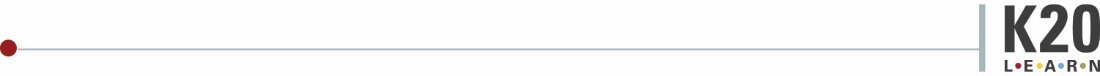 boleto de salida¿Cómo han cambiado las civilizaciones a lo largo del tiempo? En tu respuesta, utiliza tus conocimientos de las civilizaciones antiguas estudiadas y tu organizador gráfico de PERSIA sobre la civilización en la que vives.